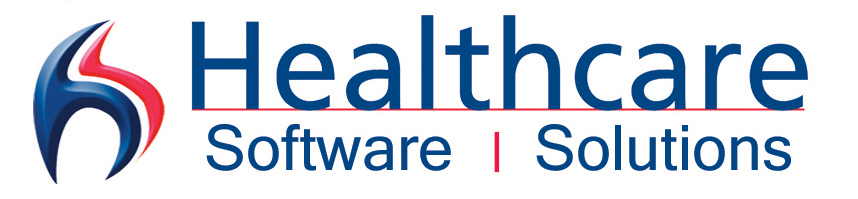 Healthcare Software Solutions provides a leading software platform within the Healthcare sector, supplying Radiology information management solutions throughout the UK.The successful applicant for the following post will be flexible, organised, collaborate effectively with other team members, possess strong communication skills, and have a good understanding of software testing techniques. The successful applicant should also be pro-active and always looking for opportunities to improve technical solutions and services.The role will be based at our office in Mansfield.Software Tester (Automation)We require a dynamic and versatile Software Tester with skills and experience in automated testing to complement our existing test team. This team is responsible for delivering testing for all new, upgraded and legacy products in the product portfolio.We have a strong market presence and are looking to expand into new areas and technologies whilst continuing to support and improve our existing suite of products. The role will cover a range of technologies and solutions, so flexibility and a willingness to adapt to a range of testing tools and methodologies is essential.Key Duties and Responsibilities:Your key responsibility will be to automate testing within an agile team.You will record and analyse test results, then generate issue reports and raise bugs. You will prioritise, monitor and track statuses using issue tracking systems, and conduct retests after issues are resolved.You will collaborate with and provide guidance to developers towards creating more testable and robust code.Be a contributing scrum team member; participating in scrum ceremonies and actively undertaking sprint tasksUndertaking appropriate manual testing tasks and test executionReporting test progress and other key informationThe successful candidate should:Understand the whole development lifecycle and the role of the tester within the lifecycleHave experience with automated testing frameworksHave a passion for working to agile methodologies, in cross-functional development teamsBe self-starting and be able to work independently when requiredTake responsibility for their own work and be able to deliver according to tight project timescalesShow strong written and verbal communication skills, with an ability to clearly communicate highly complex issuesBe a dynamic, clear and flexible thinker with a focus on detail and accuracyDemonstrate a passion for software testing and Quality AssuranceRequired skills:Substantial experience with either Selenium Web Driver or Robot Framework Strong understanding and experience of creating modular, reusable codeFamiliar with source control tools such as GIT and CI tools such as JenkinsExperience of using SQL to construct queries to inspect/create data Proven commercial testing experience on a range of projects in a structured testing environment using an Agile methodologyExperience with defect tracking systems such as JIRAISEB/ISTQB Foundation in Software Testing.Desirable skills:Experience of BDD (behaviour driven development)Agile Tester extension to ISEB/ISTQB FoundationExperience with API testingDegree qualifiedRemuneration will be commensurate with experience.